     National Take Back Initiative             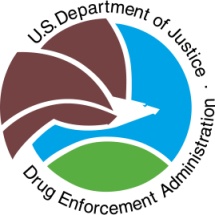 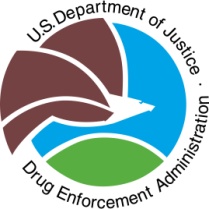 April 29, 201710:00 a.m.-2:00 p.m.Registration Form	Participant InformationLaw Enforcement Agency: ____________________________________	Point of Contact Name:  _______________________________________				Address:  _____________________________________					    _______________________________________					    _______________________________________				Phone:  _______________________________________				Email:  _______________________________________Collection Site:  ______________________________________________  	Address:    ______________________________________________	City:          _______________   State:  _________  Zip:  __________  In order for DEA to obtain the necessary supplies for your Agency to participate, please respond via fax or scanning and emailing this form by March 1, 2017.______________________________________________________________________________________________________________________________________________________________________________________________________________________________________________________________________________DEA Contact InformationPoint of Contact Name:      Lisa Sullivan				Address:  10160 Technology Blvd., East					        				        Dallas, Texas 75220				Phone:     214.366.6936 				Fax:         214.366.6902 Email:      Lisa.d.Sullivan@usdoj.gov